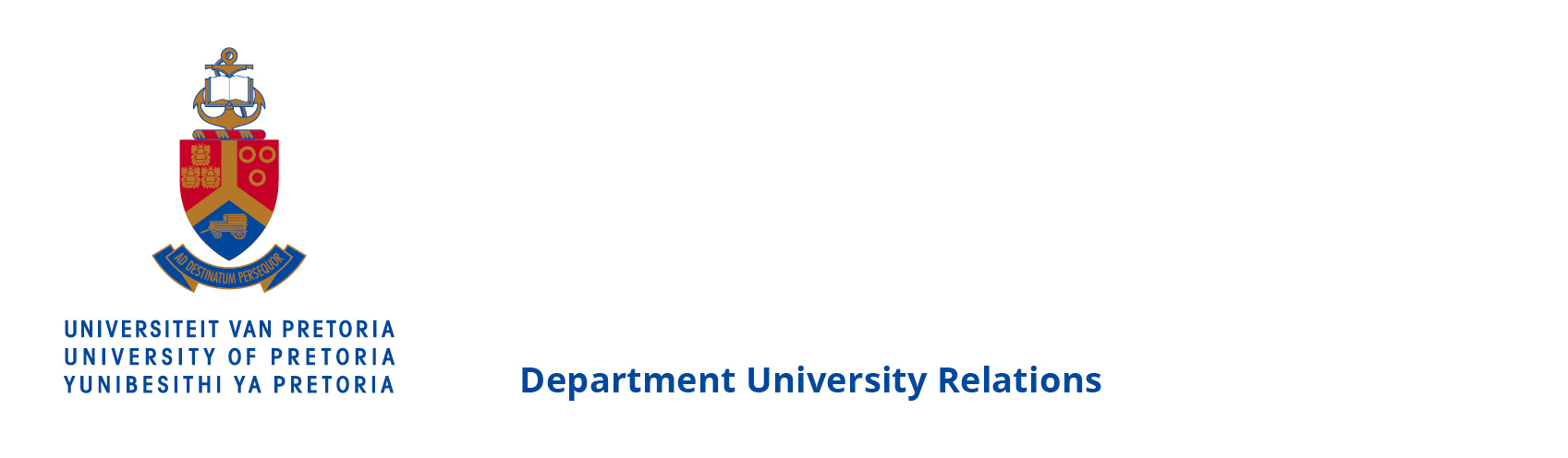 PRESS RELEASE27 September 2018Future-proof your child’s career: University of Pretoria focuses on fourth industrial revolution at #ChooseUP Career Expo in Durban The University of Pretoria (UP), one of the biggest producers of research in Africa, is holding a #ChooseUP Career Expo on 2 October at Durban High School and learners, parents and the school community are invited to attend.As part of the university’s recruitment drive for potential students, the expo will include exhibition stands for the Faculties of Engineering, Built Environment and Information Technology (EBIT); Health Sciences; Veterinary Sciences and the Mamemodi Campus, which offers extended degrees.Prof Sunil Maharaj, Dean of UP’s Faculty of Engineering, Built Environment and Information Technology, will address learners and their parents on how the fourth industrial revolution (4IR) will change the world of work, and what skills are required to cope with disruption in all facets of the workplace. He will also explain how UP trains students for jobs that do not exist yet, and speak about its work in entrepreneurship training.Prof Maharaj will discuss how the concept of lifelong learning and reinventing one’s skills in the workplace will become a reality in the 4IR. Entrance requirements, scholarships and funding from the National Students Financial Aid Scheme will also be discussed by the university’s school recruitment team.The University of Pretoria is spread over seven campuses, with its main campus based in the picturesque suburb of Hatfield, which is dotted with embassies of countries from around the world. UP has 53 000 students, and the only Faculty of Veterinary Science in South Africa. It is one of the biggest residential universities in South Africa, and produces 25% of engineering graduates in the country. Half of its contact-enrolled students are in scarce skills-related study programmes, identified as crucial for the country’s socio-economic development. Furthermore, UP graduates are highly employable: 89% of its students are able to find work within six months of graduating. Their success in the workplace is further enhanced with the introduction in 2016 of its Work Readiness and Entrepreneurship programme, which facilitates student learning outside the formal degree programme, equipping them with attributes required for success in the world of work.For interviews with Prof Maharaj, please call Prim Gower on 083 229 9011 or Liesel Swart on 082 672 0067.(Ends)…………………………………………………………………………………………………………………………………………………………For more information on the University of Pretoria, please contact:Liesel SwartDepartment of University RelationsUniversity of PretoriaCell: 082 672 0067, Email: liesel@roundtree.co.za